                                     Утверждаю:          Заведующая МКДОУ « ДС №23»           ________________Борщёва Ю.В.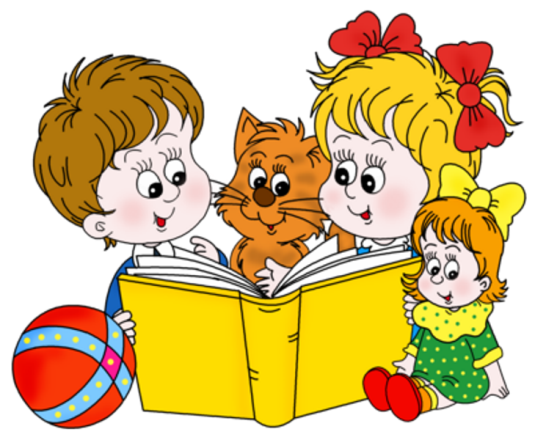 Воспитатели: Бердникова В.В.                         Болдырева Л.Ю.Паспорт проекта.Тип проекта: Познавательный, детско-взрослый, краткосрочный.Вид проекта: Групповой.Продолжительность: Краткосрочный (с 1- неделя ).Участники проекта: Воспитатели и дети первой младшей группы, родители воспитанников.Образовательная область: «Познание»; «Развитие речи»; «Художественна литература»; «Художественное творчество».Актуальность темы:  Поверхностный интерес родителей к ознакомлению детей с художественной литературой.Недостаточное внимание уделяется чтению художественной литературы родителями детям. Замена книги на мультфильмы и компьютер.Цель проекта: Обмен информацией с родителями о лучших художественных произведениях для детей. Заинтересовать родителей в активном ознакомлении ребенка с литературой.Задачи:Способствовать формированию интереса к книгам, произведениям художественной литературы.Воспитывать умение слушать и понимать произведения разных жанров, выражать эмоции.Развивать элементы творчества, учить использовать прочитанное в других видах деятельности (игровой, продуктивной, в общении).Дать информацию родителям о важности чтения художественных книг в развитии ребенка.Работа с родителями: предоставлена наглядная информация: « Потешки – помощники в воспитании детей младшего дошкольного возраста!», «Что читать детям 2-3 года?», «Значение художественной литературы для всестороннего воспитания детей», «Дидактические игры для развития речи детей», «Характеристика речи ребёнка 2 – 3 года».Работа педагогов:  оформление уголка книг « Волшебный мир книг», подбор необходимого материала по теме, в начале проекта воспитатели провели с родителями диагностику «Что вы читаете дома с ребенком?». Были предложены дидактические игры для проведения в домашних условиях. Родителям предложено совместно со своими детьми изготовить « Книжку – малышку».Совместная деятельность родителей и детей: презентация  « Книжки – малышки».Предполагаемый результат: способствовать формированию интереса у детей к книгам и учить использовать прочитанное в игровой и продуктивной деятельности. Этапы проекта:1 Этап:Проблема: 	недостаточное внимание уделяется чтению художественной литературы родителями детям, замена книги на мультфильмы и компьютер.Предварительная работа: опрос родителей «Что вы читаете дома с ребенком?», объявление об изготовлении «Книжки - малышки».2 Этап:Реализация проекта:.В группе была проведена неделя детской книги.  На этой недели читались различные сказки, потешки, стихи, прибаутки, загадки, пословицы, поговорки. По сюжету сказок и стихов были организованы сюжетно-ролевые игры. Пословицы и поговорки применялись в общении.Понедельник:Развитие речи «Книги – лучшие друзья». Художественная литература  - чтение и  игра-путешествие по сказки К.Чуковского «Цыпленок».        Вторник:Познание  - «Книга – лучший друг».Чтение стихов и потешек с обыгрыванием.           Среда:Рассказ воспитателя «Как я книгам помогаю и лечу их».Художественная литература  сказка « Курочка ряба», театрализованное представление   по сказке « Курочка ряба».Четверг: День детской книги. Чтение сказок  «Теремок»,«Волк и семеро козлят» , а также веселые прибаутки, пословицы и загадки.Пятница: Родительское собрание « Волшебный мир книги», « презентация мамы и малыша изготовленной своими руками Книги – малышки».3 Этап – заключительный.Продукты проектной деятельности: Оформлен Уголок Книги « Волшебный мир книг».По итогам проекта подготовлена презентация « Книги- лучшие друзья»Подведение итогов – результаты:Родители получили информацию о важности художественной литературы в развитии ребенка. Изготовили Книги- малышки.Познакомились со знаниями и мнениями специалистов по данному вопросу.  Дети стали бережно и с любовью относиться к книгам.ПриложениеПотешки для знакомства с телом
Ротик мой умеет кушать, 
Нос дышать, а ушки слушать,
Глазоньки моргать- моргать, 
Ручки - все хватать-хватать. 
 
(Водя пальчиком дитятки по называемым частям тела):
Носик, носик, лобик,
Щечки, подбородок.
Ушки, глазки,
Мишенькины сказки (в этот момент пощекотать).
 
Где же наши ручки?
Вот наши ручки!
Где же наши ножки?
Вот наши ножки!
А вот это Лизин нос
Весь козюльками зарос.
А вот это глазки, ушки,
Щечки толсные подушки,
А вот это что? Животик!
А вот это Лизин ротик!
Покажи-ка язычок,
Пощекочим твой бочок,
Пощекочим твой бочок. 
 
Где же наши ушки? 
Слушают пестушки!
А где глазки? 
Смотрят сказки!
А где зубки? 
Прячут губки!
Ну а ротик на замочек!
 
Вот лежат в кроватке
Розовые пятки.
Чьи это пятки –
Мягки да сладки?
Прибегут гусятки,
Ущипнут за пятки.
Прячь скорей, не зевай,
Одеяльцем накрывай!

Потешки - ладушки (зарядка для пальчиков).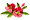 
(Водим пальчиком по ладошке)
Сорока-ворона
Кашку варила,
На порог скакала,
Гостей созывала.
Гости не бывали,
Каши не едали,
Всю свою кашу
Сорока-ворона
Деткам отдала.
(загибаем пальчики)
Этому дала
Этому дала
Этому дала
Этому дала
А этому не дала:
- Зачем дров не пилил
- Зачем воду не носил! Раз, два, три, четыре, пять! 
Вышли пальчики гулять! 
Этот пальчик - гриб нашел, 
Этот пальчик - чистит стол, 
Этот - резал, 
Этот - ел. 
Ну, а этот лишь глядел!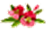 Потешки при купании. 
Кран, откройся! 
Нос, умойся! 
Мойтесь сразу, 
Оба глаза! 
Мойтесь, уши, 
Мойся, шейка! 
Шейка, мойся 
Хорошенько! 
Мойся, мойся, 
Обливайся! 
Грязь, смывайся! 
Грязь, смывайся!
 Водичка, водичка,
Умой мое личико,
Чтоб глазки блестели,
Чтоб щечки алели,
Чтоб ротик смеялся,
А зубик кусался. 
 
Ах, ты, девочка чумазая,
Где ты ручки так измазала?
- Я на солнышке лежала,
Кверху ручки держала,
Вот они и загорели
Ах, ты, девочка чумазая, 
Где ты ножки так измазала?
- Я на солнышке лежала,
Кверху ножки держала,
Вот они и загорели
Ах, ты, девочка чумазая, 
Где ты личико измазала?
- Я на солнышке лежала,
Кверху личико держала,
Вот оно и загорело
Ах, ты, девочка чумазая, 
Где ты спинку так измазала?
- Я на солнышке лежала,
Кверху спинку держала,
Вот она и загорела
Взяла мама мыло, взяла мочалку и всю грязь смыла.«Потешки – помощники в воспитании детей младшего дошкольного возраста»Ранний возраст обладает особой благодатной восприимчивостью. У ребенка интенсивно формируется наглядно-образное мышление и воображение, развивается речь, психическая жизнь обогащается опытом, возникает способность воспринимать мир и действовать по представлению. Появление некоторых обобщенных знаний о предметах и явлениях является важным этапом в ознакомлении с окружающим миром через народные произведения.Фольклор в воспитании детейФольклор – одно из действенных и ярких средств воспитания детей, таящий огромные дидактические возможности. Знакомство с народными произведениями обогащает чувства и речь малышей, формирует отношение к окружающему миру, играет неоценимую роль во всестороннем развитии.Целенаправленное и систематическое использование произведений фольклора в детском саду позволит заложить фундамент психофизического благополучия ребенка, определяющий успешность его общего развития в дошкольный период детства.Фольклор для детей, созданный взрослыми, включает в себя колыбельные песни, потешки, прибаутки, сказочки. Это область народного творчества представляет собой одной из средств народной педагогики.Потешки в воспитании детейПростота и мелодичность звучания потешек помогают детям запомнить их.
Они начинают вводить народные потешки в свои игры – во время кормления куклы или укладывание ее спать.Очень большое значение имеют потешки для воспитания у малышей дружелюбия, доброжелательности, чувства сопереживания. Звучность, ритмичность, напевность, занимательность потешек привлекает детей, вызывают желание повторить запомнить, что, в свою очередь, способствует развитию разговорной речи.Значение художественной литературы для всестороннего воспитания   детей.Особое место в дошкольных учреждениях занимает ознакомление детей с художественной литературой.Художественная книга для ребенка - это могучее средство всестороннего воспитания: она способствует развитию у детей  любви к  Родине, к родной  природе, воспитывает любовь к родному языку, будит детское воображение, вызывает детскую игру.Народные сказки, песенки, потешки, загадки дают образцы ритмической речи, знакомят детей с красочностью и образностью родного языка. Ребенок хорошо запоминает такие образы, как «петушок – золотой гребешок», «козлятушки – ребятушки», «коза – дереза» и др. Для чтения детям младшего дошкольного возраста рекомендуются рассказы и небольшие стихотворения такие как А.Барто, «Игрушки», З.Александрова «Мой Мишка» и т. п. Младших дошкольников особенно привлекают произведения, отличающие четкой формой, ритмичностью, мелодичностью. При повторном чтении дети запоминают, усваивают смысл, речь обогащается запомнившимися ему словами и выражениями.Исходя из особенностей восприятия литературных произведений младшими дошкольниками, выделяют следующие задачи ознакомления детей с книгой:Формировать у детей интерес к книге, приучать внимательно слушать литературные произведения;Обогащать жизненный опыт малышей знаниями и впечатлениями, необходимыми для понимания произведений;Помогать детям устанавливать простейшие связи в произведении;Помогать детям выделять наиболее яркие поступки героев и оценивать их;Поддерживать эмоциональный отклик и эмоциональную заинтересованность, возникающие у ребенка при восприятии книги;Помогать детям мысленно представить, увидеть события и героев произведений, учить рассматривать иллюстрации.